Schülerdaten Angaben zum Ausbildungsbetrieb Personensorgeberechtigung 		eine gesetzliche Betreuung liegt vor:	 ja	 neinBewerbungsunterlagen Sehr geehrte Ausbildungspartner/innen, sehr geehrte Eltern und Personensorgeberechtigte,oftmals wird der Wunsch an uns herangetragen, per E-Mail mit Ihnen zu kommunizieren (z.B. zum Austausch von Unterrichtsmaterialien, organisatorischen Informationen, Leistungserbringungen bzw. -beurteilungen, außerunterrichtliche Aktivitäten).Die Berufsbildenden Schulen „Conrad Tack“ des LKJL wollen diesem Wunsch nachkommen, sind aber als Teil der öffentlichen Verwaltung an strenge gesetzliche Regelungen gebunden. Wir dürfen vertraulichen oder personenbezogenen Daten über das Internet nur dann versenden, wenn der/die Empfänger/in ausdrücklich auf die Risiken dieses Kommunikationsweges hingewiesen wurde und mit dem Versand von Daten über das Internet einverstanden ist.Bitte beachten Sie: Aussagen über das schulische Verhalten von Schülerinnen und Schülern, über deren schulische Leistungen oder Fehlzeiten sind besonders schutzbedürftige Daten. Der Anschluss eines Endgerätes an das Internet und der Versand von E-Mails sind mit Datenschutzrisiken verbunden. Über das Internet versandte E-Mails können leicht verfälscht oder unter fremden Namen erstellt werden, es gibt keine absolute Zuverlässigkeit für den Zugang der Nachricht beim Adressaten und für den Ausschluss unerwünschter Zugriffe auf die übersandten Daten.Hiermit willige ich in die Kommunikation per E-Mail ein. Mir ist bewusst, dass die Datenübermittlung per E-Mail unverschlüsselt erfolgt und nicht ausgeschlossen werden kann, dass unbefugte Personen oder gar fremde Dritte die Nachricht einsehen, verwenden oder verändern können.Information und Abfrage für Ausbildungsbeauftragte und Personensorgeberechtigte Zugang digitales Klassenbuch WebUntisDie Berufsbildenden Schulen „Conrad Tack“ des LKJL arbeiten mit dem DSGVO-konformen digitalen Klassenbuch WebUntis. Hieran gebunden ist eine App, mit der registrierte Benutzer/innen den individuellen Stunden- und Vertretungsplan sowie die Lehrberichte und Hausaufgaben der Unterrichtsstunden sehen und darüber hinaus Abwesenheitsmeldungen durchführen und deren Status prüfen können. 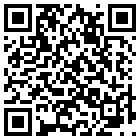 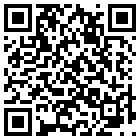 Auch Sie als Ausbildungspartner/in und Personensorgeberechtigten können auf die genannten Informationen zugreifen und weitere Services zur Kontaktaufnahme mit Lehrkräften nutzen. Bedingung dafür ist, dass wir die oben genannte E-Mail-Adresse in den Stammdaten des digitalen Klassenbuchs und damit der Datenbank bei WebUntis hinterlegen. Nur dadurch wird eine Selbstregistrierung Ihrerseits möglich. Die Einwilligung kann jederzeit ohne Angaben von Gründen schriftlich per Mail an schulleitung@bbs-burg.de widerrufen werden. Hiermit willige ich/willigen wir in die Weitergabe der oben genannten E-Mail-Adresse an WebUntis ein. Anmeldebogen Berufsfachschule Pflegehilfe (1-jährig) – Schuljahr 20   / 20  Name, Vorname: (ggf. Geburtsname)Geburtsdatum:Geburtsort:Geschlecht:Wohnanschrift: (Straße, Hausnummer, Postleitzahl, Ort)Telefon:Handy:
     Muttersprache:Familienstand:E-Mail:Staatsangehörigkeit:Landkreis:Bundesland:Gesundheitliche Besonderheiten: 
(z.B. Sportbefreiung/evtl. Krankheiten, die für die Berufsschule von Bedeutung sind)Aufenthaltsstatus:* (nur bei ausländischen Schülern/Schülerinnen)                                          *Die Aufnahme steht unter dem Vorbehalt des Aufenthaltsstatus.Aufenthaltsstatus:* (nur bei ausländischen Schülern/Schülerinnen)                                          *Die Aufnahme steht unter dem Vorbehalt des Aufenthaltsstatus.Aufenthaltsstatus:* (nur bei ausländischen Schülern/Schülerinnen)                                          *Die Aufnahme steht unter dem Vorbehalt des Aufenthaltsstatus.Schulform:Erreichter Abschluss: (Schulabschluss/Berufsabschluss etc.)Erreichter Abschluss: (Schulabschluss/Berufsabschluss etc.)Erreichter Abschluss: (Schulabschluss/Berufsabschluss etc.)Anschrift des Betriebes: (Straße, Hausnummer, PLZ, Ort)Ansprechpartner/in:Telefon:E-Mail:Mutter: (Name, Vorname)
     Vater:(Name, Vorname)
     Personensorgeberechtigung: (Name, Vorname)Wohnanschrift: (Straße, Hausnr. PLZ, Ort)
     Wohnanschrift: (Straße, Hausnr. PLZ, Ort)
     Wohnanschrift: (Straße, Hausnr. PLZ, Ort)
     Telefon:      Handy:      Telefon:      Handy:      Telefon:      Handy:      E-Mail:E-Mail:E-Mail: Bewerbung Bewerbung Bewerbung Aktuelles Passbild Impfschutznachweis Impfschutznachweis Impfschutznachweis Kopie des 
    Ausbildungsvertrages     Kopie des 
    Ausbildungsvertrages     Kopie des 
    Ausbildungsvertrages     Erweitertes Führungszeugnis
     (nicht älter als 3 Monate, Vorlage im  
      Original) Erweitertes Führungszeugnis
     (nicht älter als 3 Monate, Vorlage im  
      Original) Lebenslauf Lebenslauf Lebenslauf Beglaubigte 
    Zeugniskopien     (oder Kopie und Originalvorlage) Gesundheitszeugnis/  
    ärztliche Bescheinigung
  Gesundheitszeugnis/  
    ärztliche Bescheinigung
  Gesundheitszeugnis/  
    ärztliche Bescheinigung
  Sprachnachweis bei 
    Nichtmuttersprachlern   Sprachnachweis bei 
    Nichtmuttersprachlern   Sprachnachweis bei 
    Nichtmuttersprachlern  Ort/DatumUnterschrift 
Mutter/Personensorgeberechtigte/rUnterschrift 
Mutter/Personensorgeberechtigte/rUnterschrift 
Mutter/Personensorgeberechtigte/rUnterschrift 
Vater/Personensorgeberechtigte/r Unterschrift 
Vater/Personensorgeberechtigte/r Ort/DatumUnterschrift Schüler/inUnterschrift Schüler/inUnterschrift Schüler/inUnterschrift BetriebUnterschrift BetriebStempel BetriebStempel BetriebName des/der Schülers/inKlasse (wird ggf. von Schule ergänzt) SuSuA-ID (wird ggf. von Schule ergänzt)Ich bestätige, dass die hier angegebene E-Mail-Adresse die der/des für den Auszubildenden verantwortlichen Aus-bildungsbeauftragten im Unternehmen ist und regelmäßig abgerufen wird.Ich bestätige, dass die hier angegebene E-Mail-Adresse die persönliche E-Mail-Adresse des/der genannten Schülers/ Schülerin ist und regelmäßig abgerufen wird.Ich bestätige, dass die hier angegebene E-Mail-Adresse die einer/s Personensorgeberechtigten ist und regelmäßig abgerufen wird.Name, Vorname Ausbildungsbeauftragte/rName, Vorname Schüler/inName, Vorname Personensorgeberechtigte/rE-Mail-Adresse E-Mail-Adresse E-Mail-Adresse Datum, Unterschrift Ausbildungsbeauftragte/rDatum, Unterschrift Schüler/inDatum, Unterschrift Personensorgeberechtigte/rAusbildungsbeauftragte/rPersonensorgeberechtigte/r ja      nein ja      neinDatum, Unterschrift Ausbildungsbeauftragte/rDatum, Unterschrift Personensorgeberechtigte/r